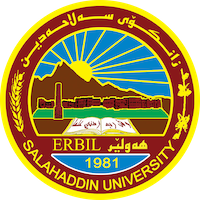 Academic Curriculum Vitae 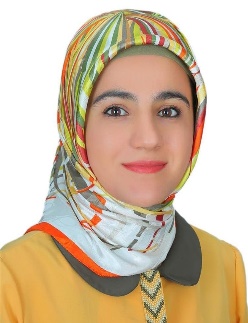 Personal Information: Full Name: Sayran Yousif Jalal	Academic Title: Assistant Lecturer Email: sayran.jalal@su.edu.krdMobile: +9647507435940Education:Employment:IT qualificationsLanguage qualifications such as TOEFL, IELTS or any equivalentIELTS (2015): 5.0 Teaching experience:Research and publicationsProfessional memberships From 2011 to date member in Kurdistan biology syndicateProfessional Social Network Accounts:ORCID ID: https:// https://orcid.org/0000-0001-8779-041X Academic Profile: https:// https://academics.su.edu.krd/sayran.jalal/ LinkedIn: https:// https://www.linkedin.com/feed/Scholar Account: https://scholar.google.it/citations?user=inFSIeoAAAAJ&hl=enResearch gate: https://www.researchgate.net/profile/Sayran-JalalDate DegreeCollege/UniversityCountry 2011B.Sc. in Environmental ScienceScience/SalahaddinIraq 2016M.Sc. in Solid Waste ManagementScience/SalahaddinIraq Date postDepartment/CollegeUniversity2012-2013Lab demonstrator Environmental science/ Science Salahaddin2016-2020 Assistant lecturer Environmental science/ Science Salahaddin2017-20182020-2021Member of Examination CommitteeEnvironmental health and science Salahaddin Software SoftwareName of ProgramTypeWindowsMicrosoftWordExcelPower pointSPSSQualifications and Skills Qualifications and Skills Qualifications and Skills Training coursesTraining coursesTraining coursesName of courseDurationPlaceTeaching methods6 weeksUniversity of SalahaddinGeneral English 16 weeks Cambridge college Computer 5 weeksIT center of Salahaddin Unv.Date Subject Stage/ College University2017-2018Principle of environmental scienceFirst/ Science Salahaddin 2018-2019Computer science First/ Science Salahaddin 2016-2017Environmental EngineeringThird/ Science Salahaddin 2022-2023Soil ScienceFourth/ ScienceSalahaddin2019-20202022-2023Environmental IndicesSecond/ Science Salahaddin 2022-2023Ecostatistics Second/ Science Salahaddin Title of thesis \ researchesNot publishedPublishedApproved to be publishedPublishing placeVolume DateApplied compost quality indices for assessment different composting methods by using household solid wasteCompost quality assessment for the household solid wastes of Erbil cityZanco Journal of Pure and Applied Sciences 31 (5)2019The effects of Insects on the Physicochemical Characteristics DuringCompostingIraqi Journal of Science60 (11)2019